Во исполнение муниципальной программы «Развитие физической культуры и спорта МО МР «Печора», утвержденной постановлением администрации МР «Печора» от 31.12.2019 года № 1676, в целях пропаганды здорового образа жизни и дальнейшего развития мини-футбола в Республике Коми Провести с 23 февраля 2023 г. по 26 февраля 2023 г. во Дворце спорта имени И.Е. Кулакова, расположенного по адресу:  г. Печора, Печорский проспект, 31а, Республиканский турнир по мини-футболу памяти И. Е. Кулакова (далее турнир). Сектору по физкультуре и спорту (Дубинин А.В.) оказать содействие в подготовке и организации турнира.Бюджетно-финансовому отделу (Рочева А.А.) проверить и профинансировать смету расходов на проведение турнира (приложение).Организатором турнира назначить Чекунова С.К. – главного судью турнира (по согласованию). Ответственность за проведение мероприятия и соблюдение порядка возложить на главную судейскую коллегию (по согласованию).МАУ «СШОР г. Печора» (Артеева Т.В.) подготовить место проведения турнира.Отделу информационно-аналитической работы и контроля (Бревнова Ж.В.) обеспечить фото, видео освещение турнира.Рекомендовать:ОМВД России по г. Печоре (Семенюк Ю.В.) обеспечить охрану общественного порядка во время проведения турнира.ГБУЗ РК «Печорская центральная районная больница» (Краевский А.С.) обеспечить медицинское сопровождение турнира (медицинская сестра или фельдшер) в рамках договора от 18.01.2023 № 11/д-2023.Настоящее распоряжение подлежит размещению на официальном сайте муниципального района «Печора».Контроль за исполнением распоряжения оставляю за собой.И.о. главы муниципального района-руководителя администрации                                                                   В.Е. МенниковПриложение к распоряжению администрации МР «Печора»от 13 февраля 2023 г. № 88 - рСмета расходов на организацию и проведение «Республиканского турнира по мини-футболу памяти И.Е. Кулакова»______________ / Дубинин А.В. /АДМИНИСТРАЦИЯ МУНИЦИПАЛЬНОГО РАЙОНА «ПЕЧОРА»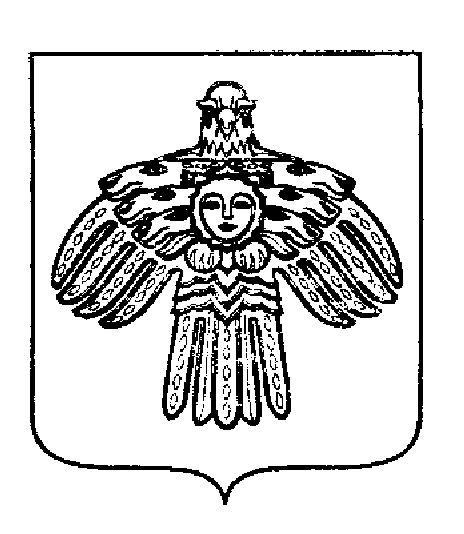 «ПЕЧОРА»  МУНИЦИПАЛЬНÖЙ  РАЙÖНСААДМИНИСТРАЦИЯ РАСПОРЯЖЕНИЕТШÖКТÖМРАСПОРЯЖЕНИЕТШÖКТÖМРАСПОРЯЖЕНИЕТШÖКТÖМ  13  февраля  2023 г.г. Печора,  Республика Коми           №   88  - рО проведении Республиканского турнира по мини-футболу памяти И.Е. Кулакова№НаименованиеРасчетСумма,Руб.Статья 123451Организация и обслуживание соревнований (по контракту):Главный судьяГлавный секретарь Судья6 дн. х 200 руб. х 1 чел6 дн. х 200 руб. х 1 чел18 игр х 100 руб. х 3 чел7 800,0226 2Страховые взносы во внебюджетные фонды (по контракту)27,1%2 113,83Медицинское обслуживание18 ч. х 1260 руб. х 1 чел.22 680,0ИТОГО:32 593,8